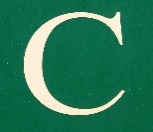 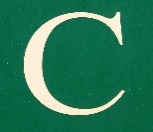 CLEEVE PARISH COUNCILHere for you.The next meeting of Cleeve Parish Council will be held on 8 February 2022 in the Village Hall  commencing at 7.30pm.PresentApologies – to receive and acceptMembers of the publicPCSO Report Declaration of interestsDeclarations of interest relating to this agendaTo consider applications for dispensations for section 33 (b) to (e)Agreement of Minutes from Meeting 11 January 2022Clerk’s ReportDistrict Councillor’s ReportPlanning Applications For discussionUnder enforcementFinance ScheduleConsultations for commentBristol Airport Appeal updateAir Quality MonitoringGoblin Combe Parking working party report updateThe Queen's Green Canopy ProjectCIL MoniesFlag Pole and Design of flag for CleeveAllotmentsInformation onlyRisk AssessmentsReport on meetings and activities attendedAny matters to go on next agendaInvitations to external meetingsFuture MeetingsAndy Warren, Clerk 							Dated 01/02/2022Andy Warren, Clerk 							Dated 01/02/2022NoteMembers are reminded the council has a general duty to consider the following matters in the exercise of any of its functions: Equal Opportunities (race, gender, age, sexual orientation, marital status and any disability). Crime and disorder, Health and Safety and Human RightsNoteAll mobile phones must be switched off during the meetingNoteMembers of the public may speak on any issue during a 10 minutes period as allocated in the Agenda. After that period the public may not comment at all but they may stay for the duration of the Council meeting if they wish.